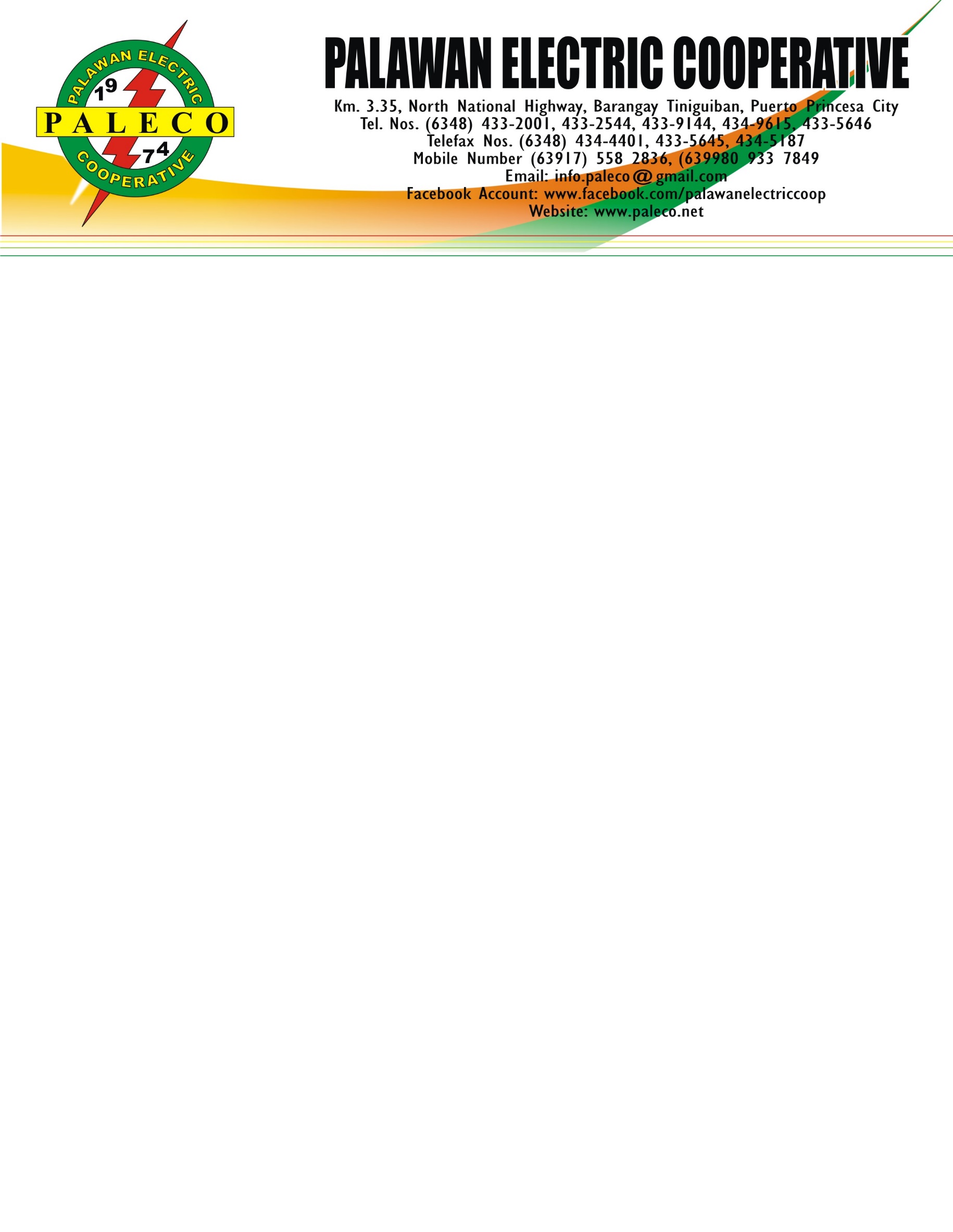 CERTIFICATE OF UN-TAGGINGThis is to certify and verify that, the Lifeline Rate granted to First Name, Middle Initial, Surname with residence at 	(complete with street address)	with a Certification of Lifeline Coverage issued on 	(Date of Issuance of Certificate of Lifeline Coverage)  , has been un-tagged by Name of Distribution Utility as of (insert date) and that the above qualified marginalized end-user is no longer availing the Lifeline Rate in the indicated electric service address.This Certification is for the purpose of possible reissuance of a Certificate by the SWDO and a new Certification of Lifeline Coverage by another DU to the above qualified marginalized end-user, for purposes of re- applying for the grant of Lifeline Rate for its new residence.Date of IssuanceAny person who will be found falsifying this document shall be held liable under existing laws.Name and Signature of the Qualified Marginalized End-UserName and Signature of the Authorized Representative of DU(Position)